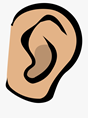 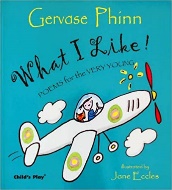 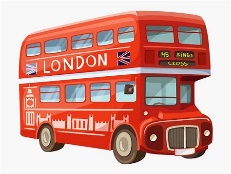 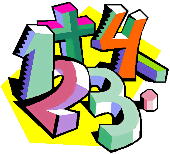 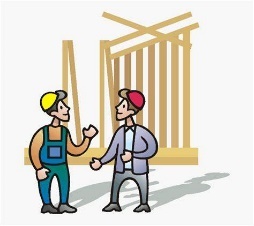 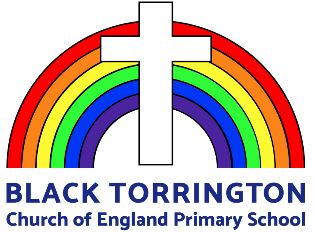 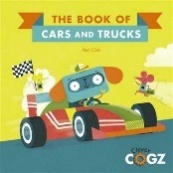 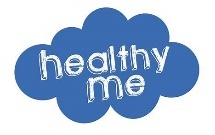 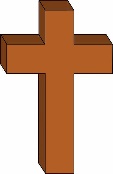 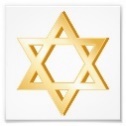 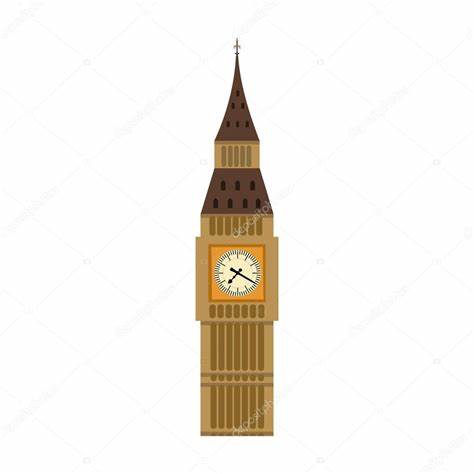 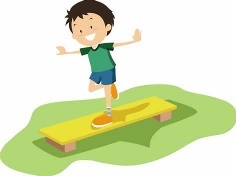 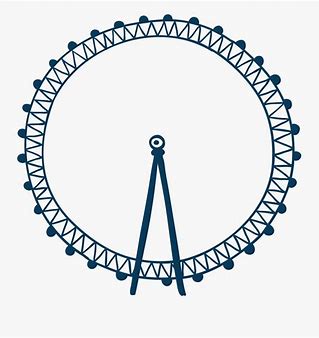 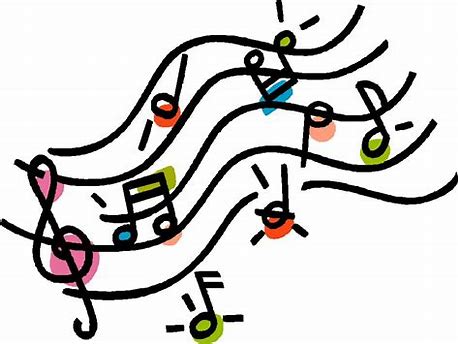 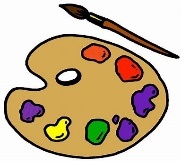 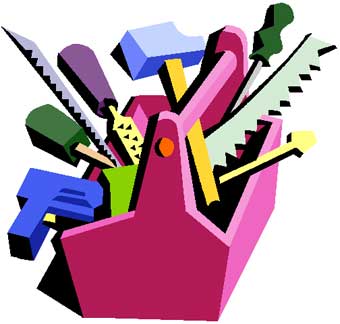 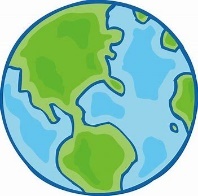 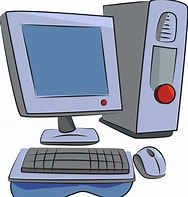 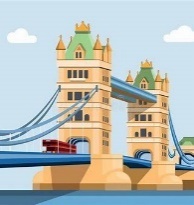 	Supporting your child’s learning at home